因为华为VPN服务器设置的原因，首先是修改注册表。WIN7请使用（解压后直接双击导入注册表）：http://www.cqnv.com/wp-content/uploads/2016/10/win7-huawei-vpn.rar 本VPN需要：1，VPN服务器；2，账户和密码。实际上步骤不多。最关键的步骤是7,8,12,13步。 第一步：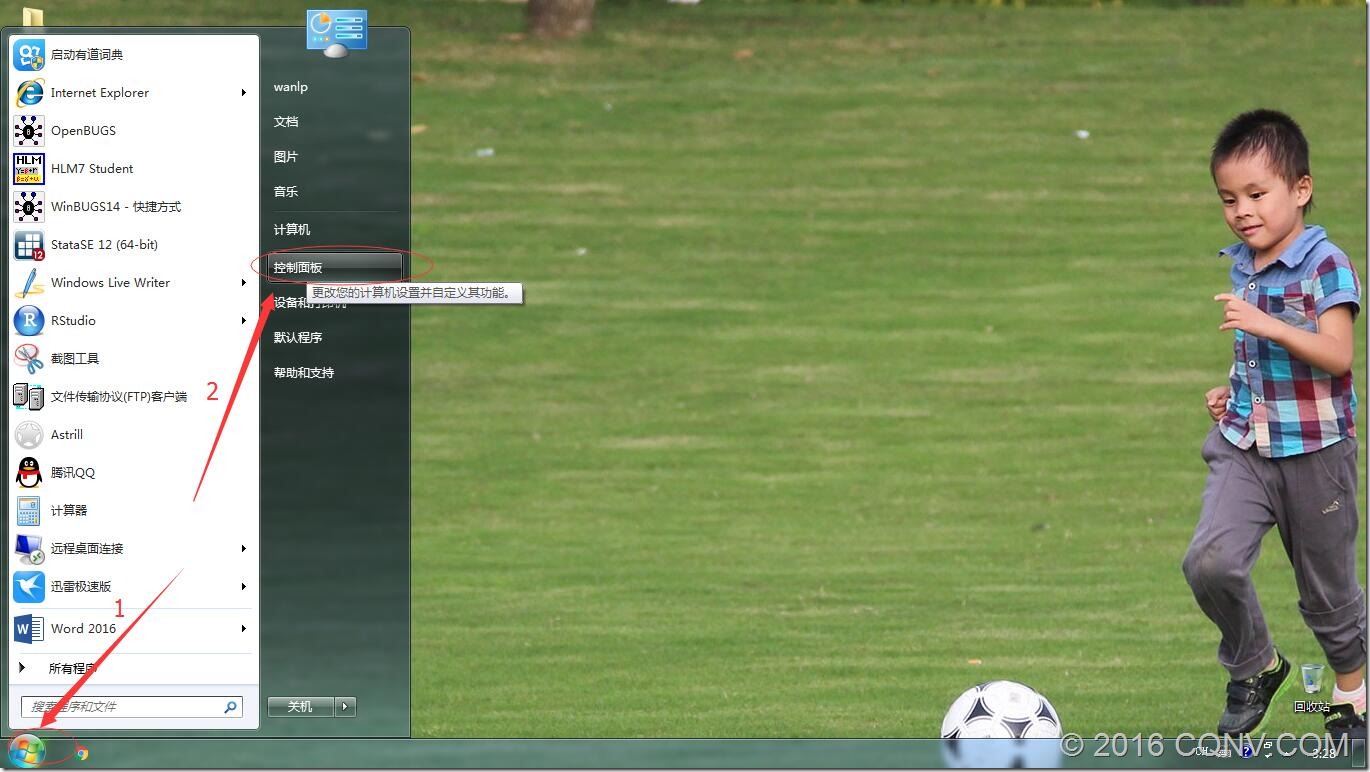 第二步：
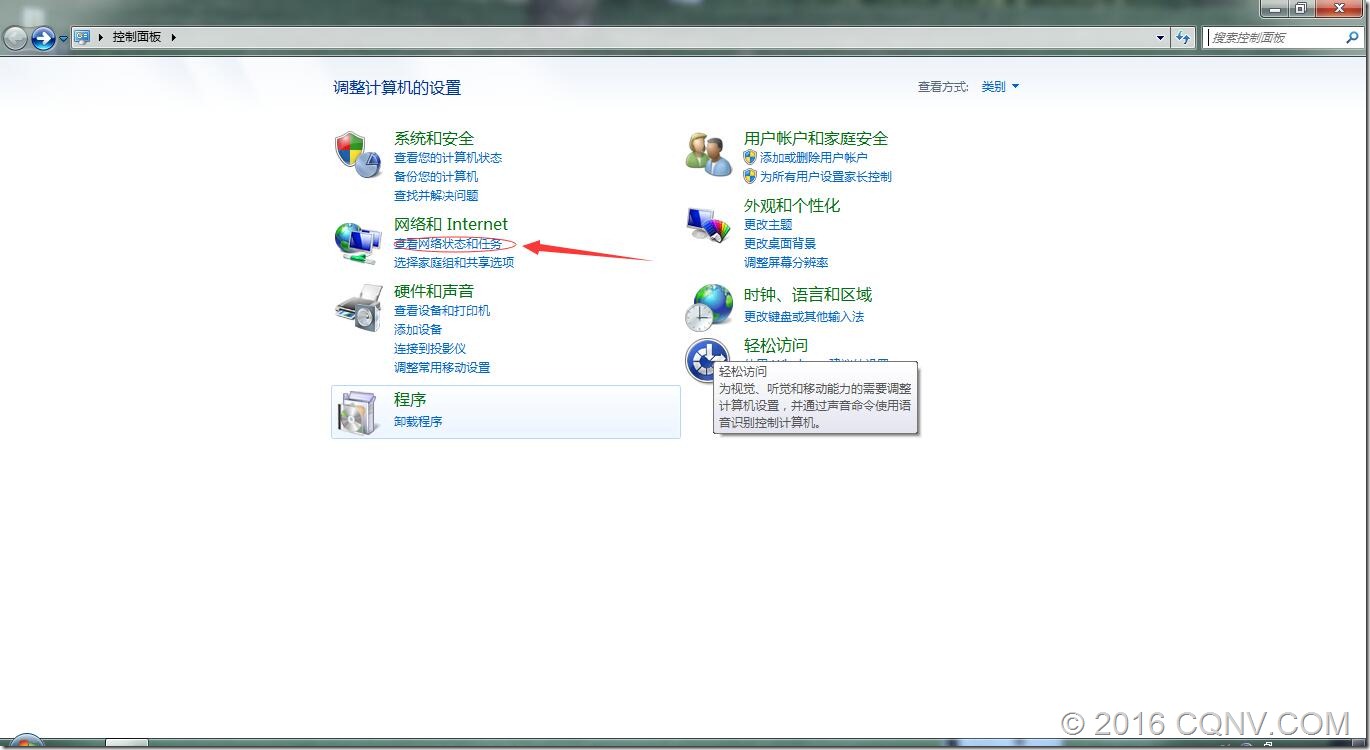 第三步：
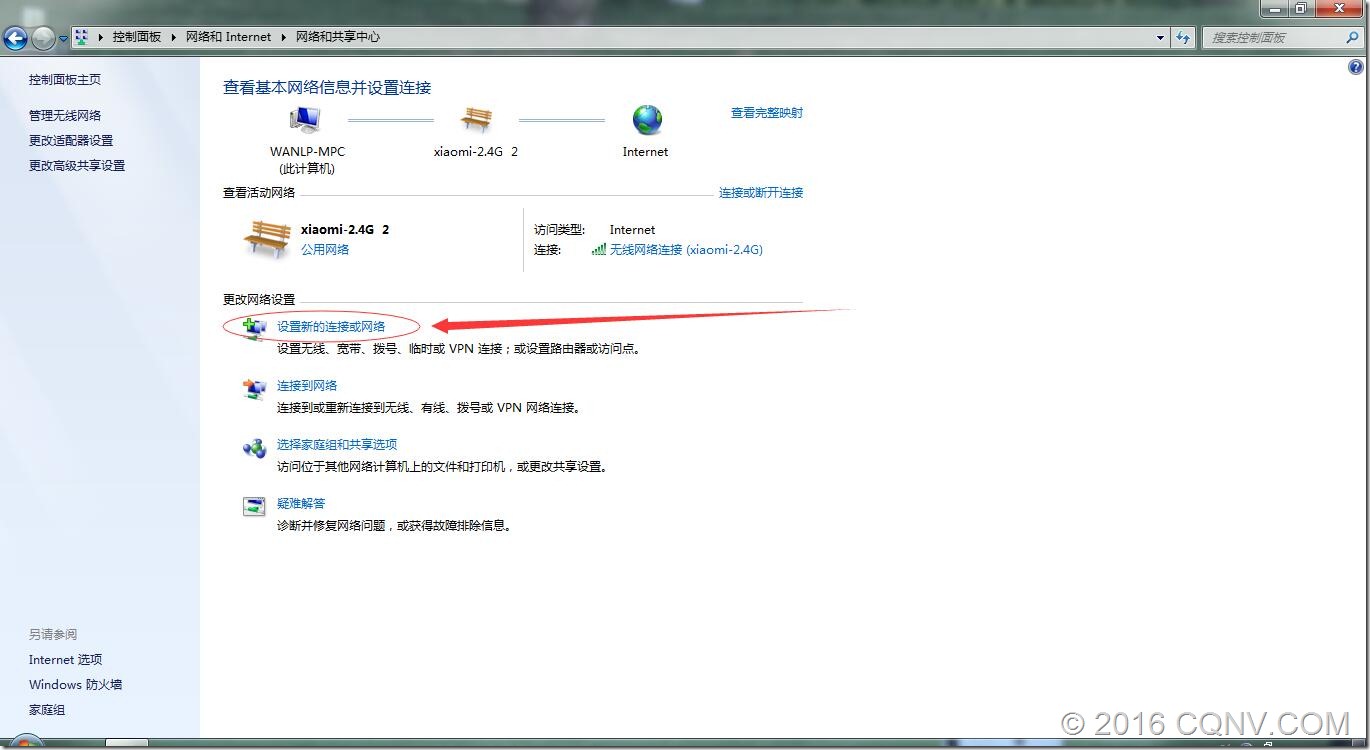 第四步：
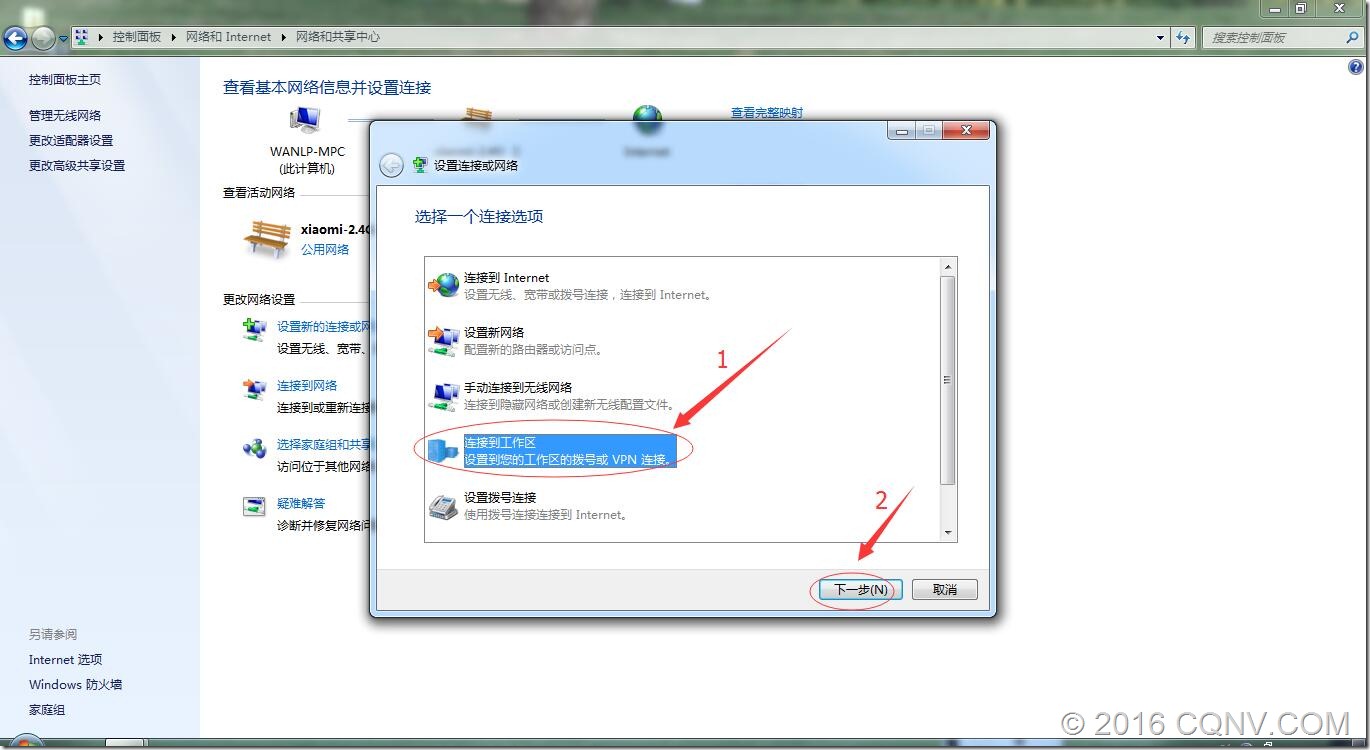 第五步：
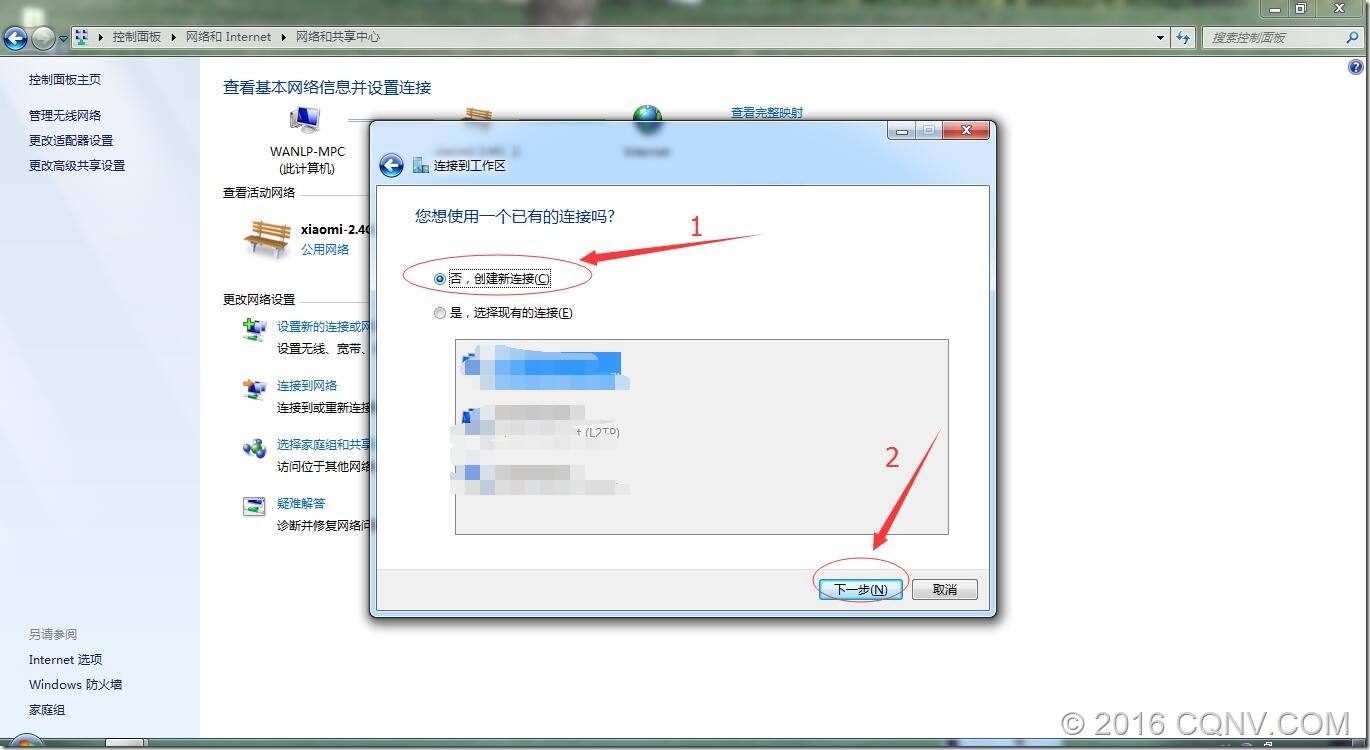 第六步：
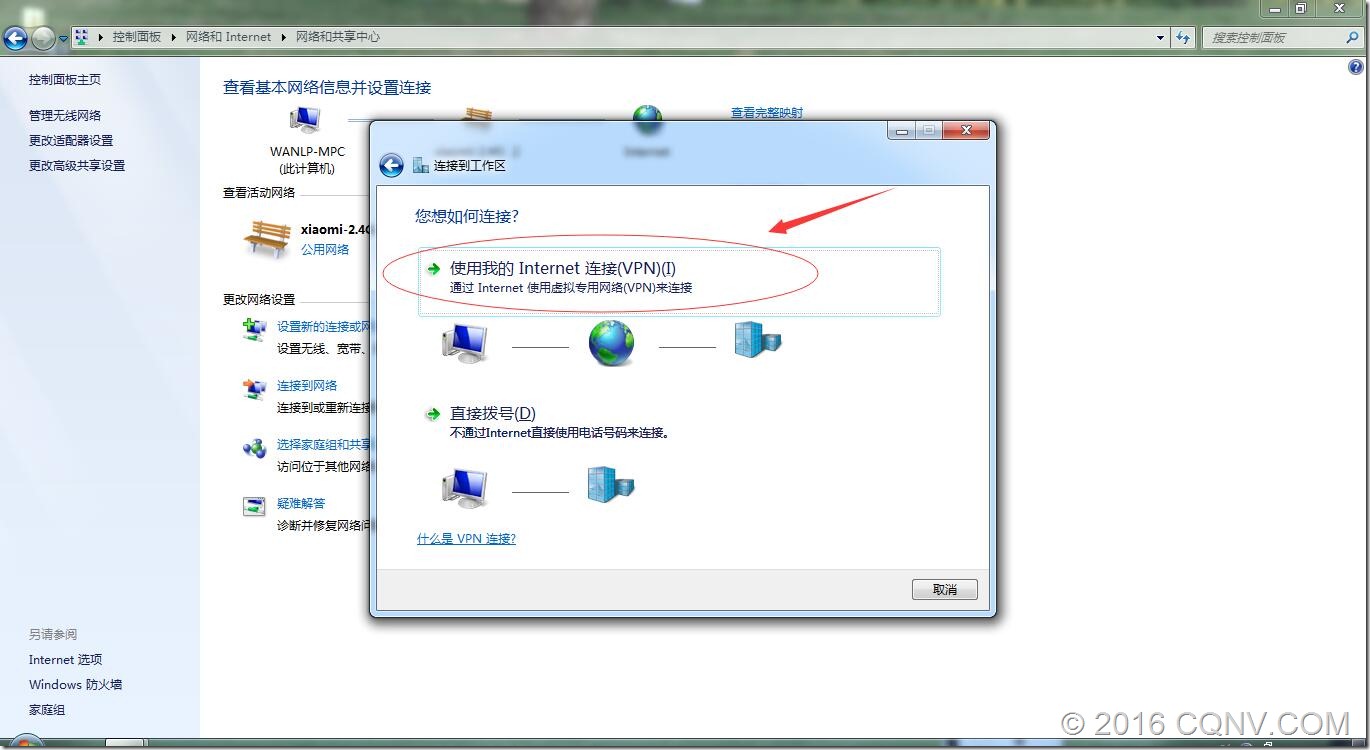 第七步：
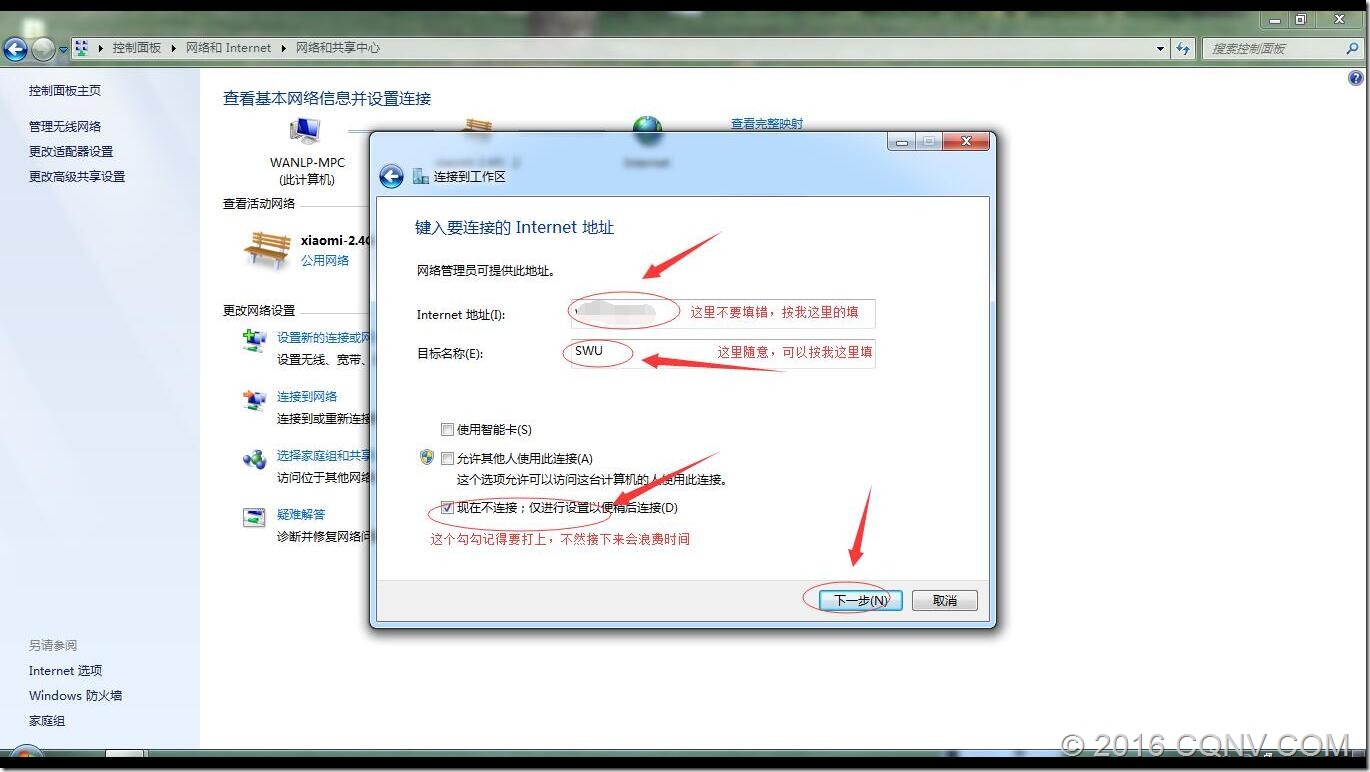 第八步：
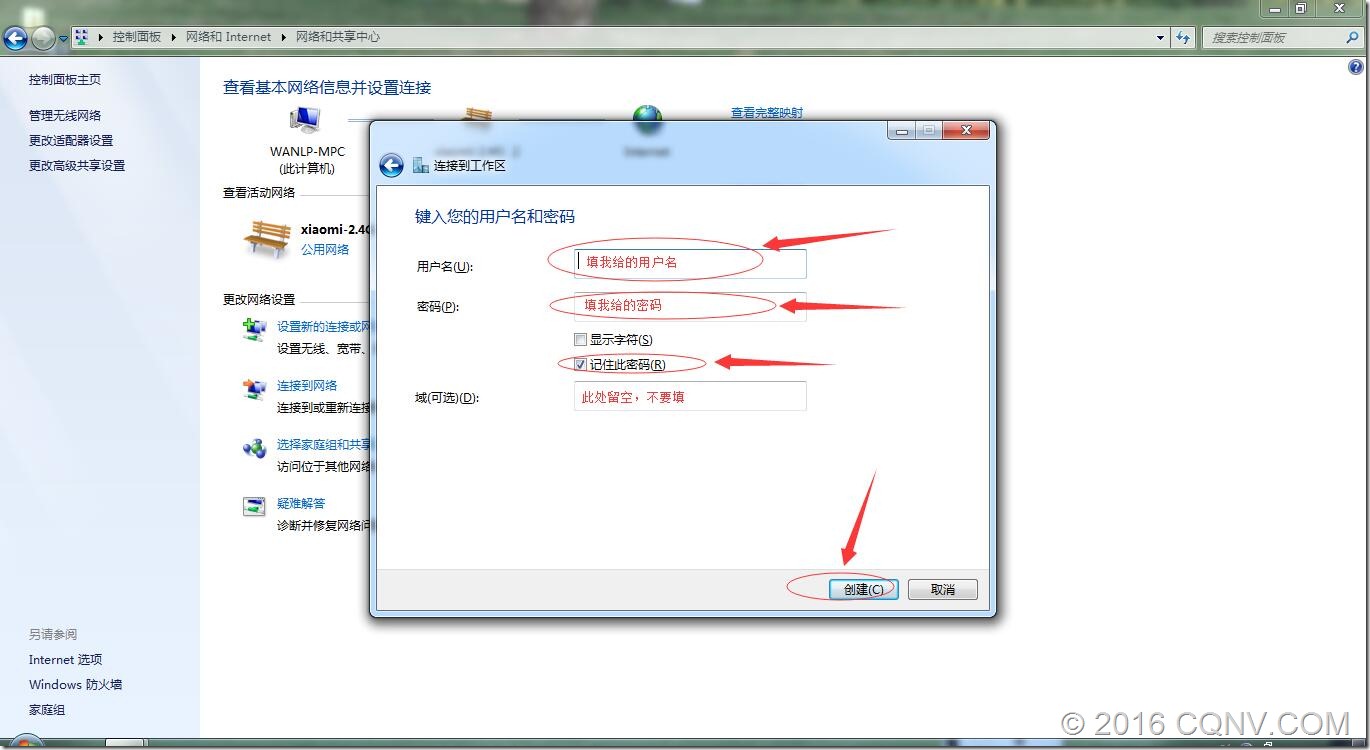 第九步：
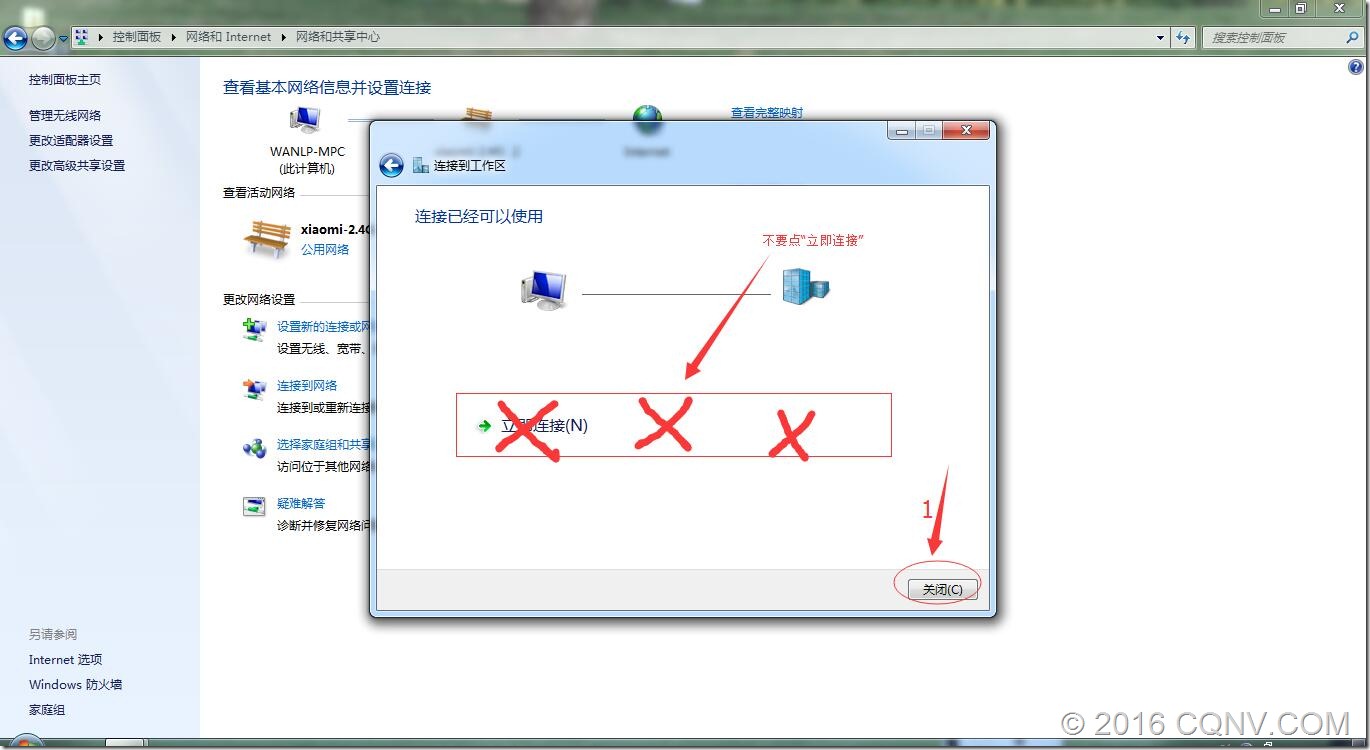 第十步：
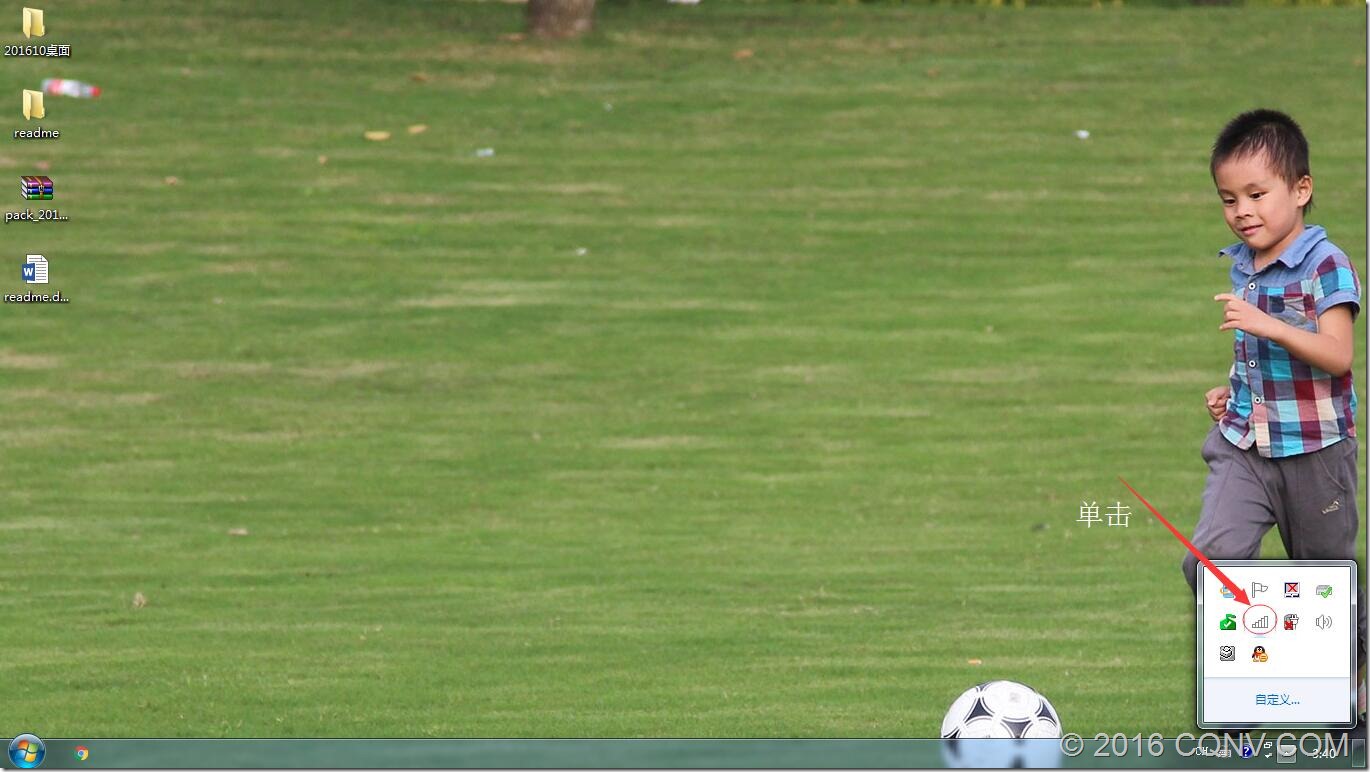 第十一步：
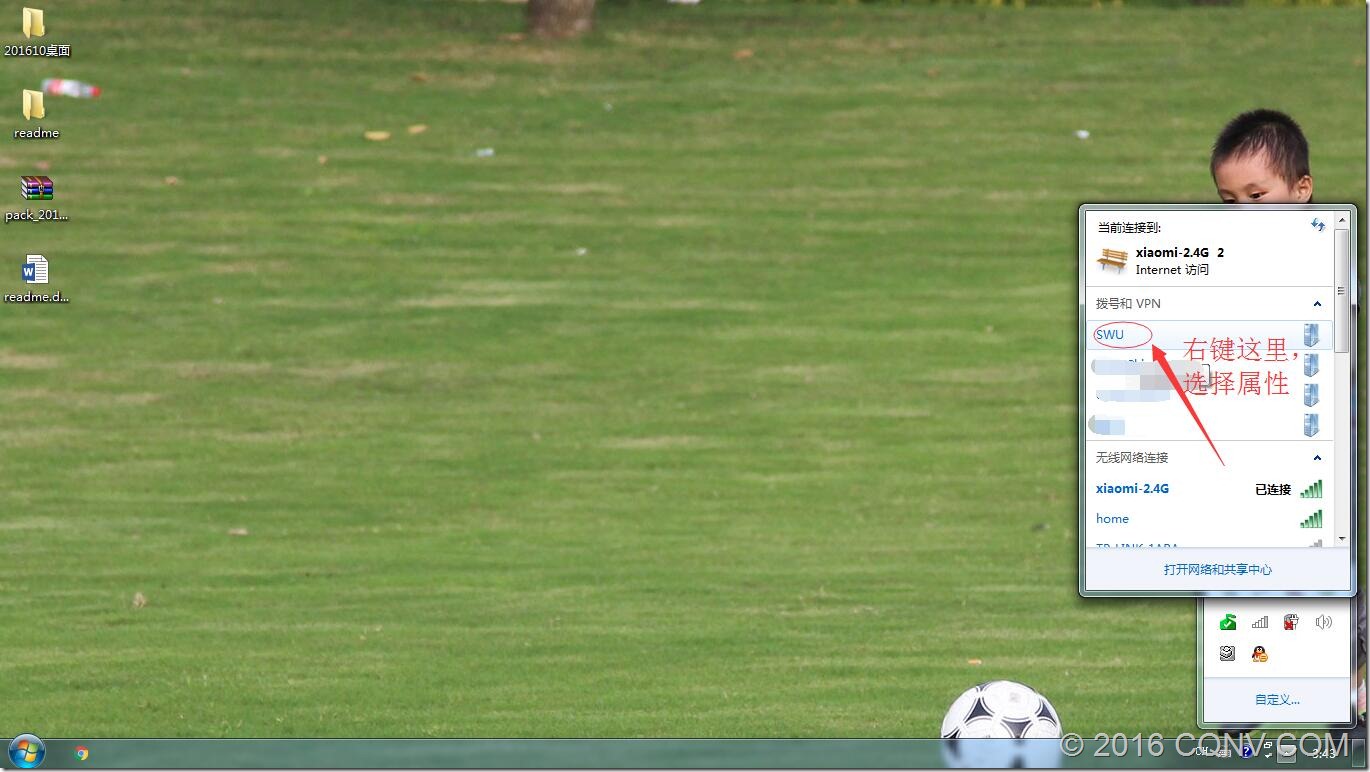 第十二步：
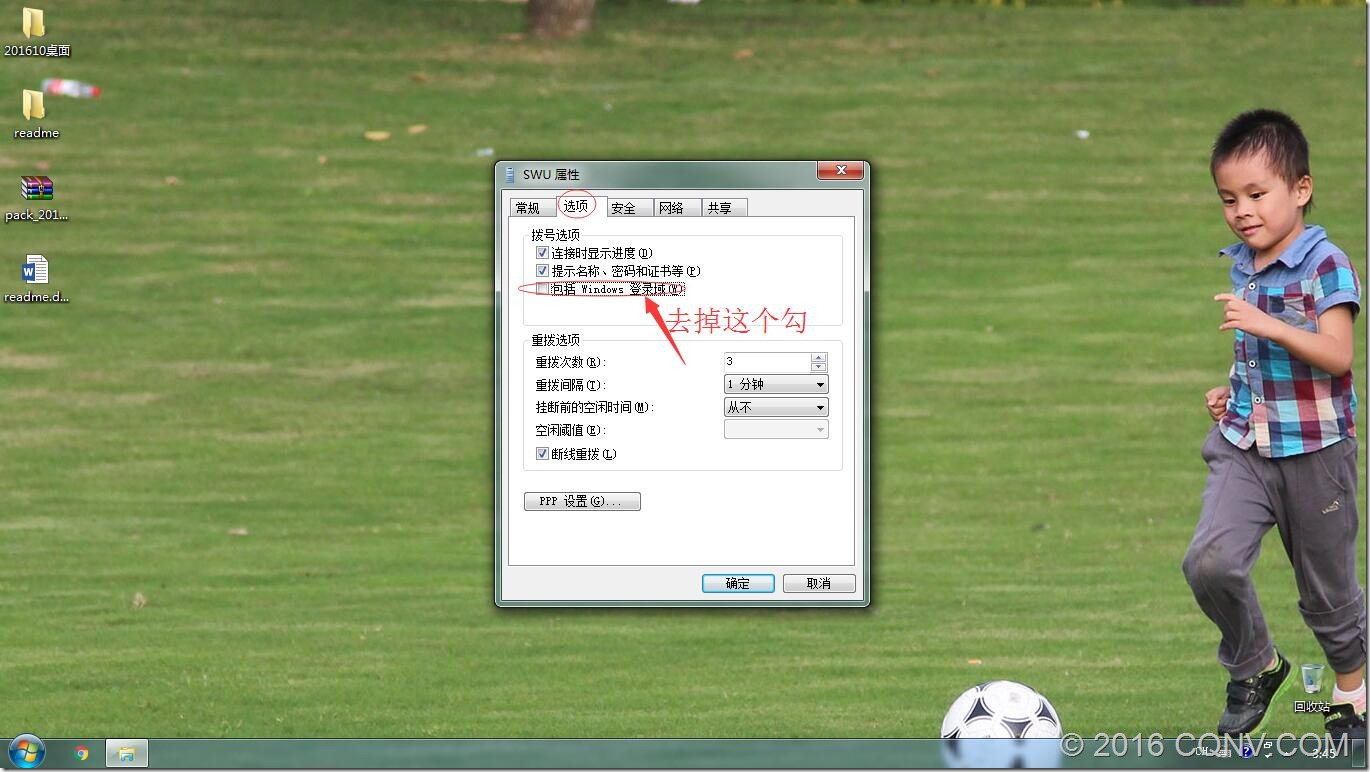 第十三步：
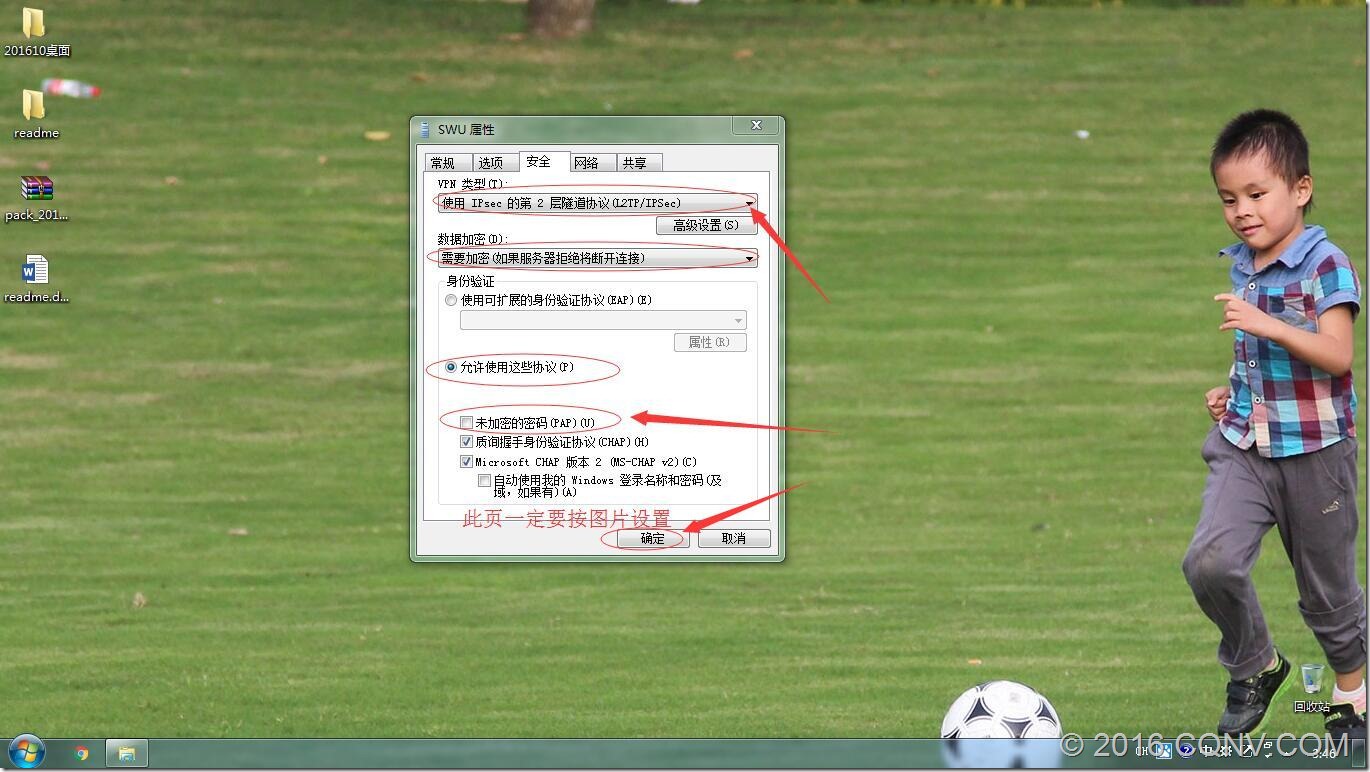 最后一步：
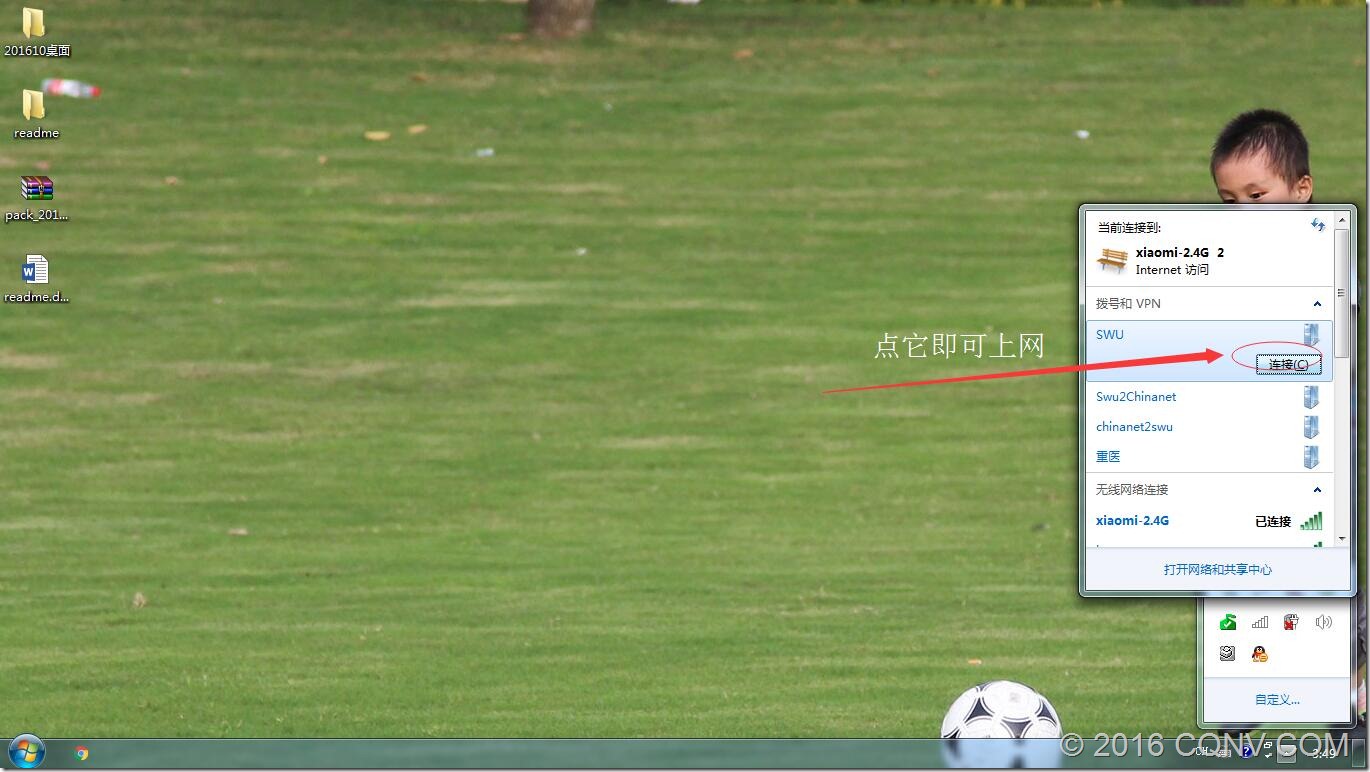 